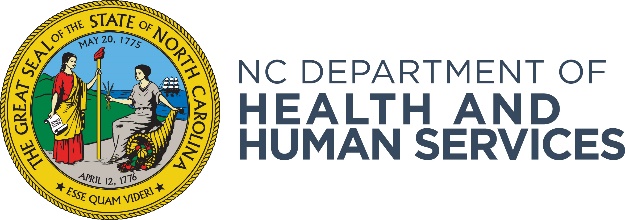 NC DHHS Notice of Funding Availability                                    Reporting Form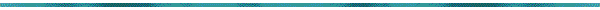 DHHS Division/Office issuing this notice:  Division of Social ServicesDate of this Notice:  February 1, 2024Title of the Funding Program: Substance Abuse Prevention & Treatment Block GrantPurpose of Program: Ten contracted counties to provide service delivery of child welfare services, case management, peer mentoring support and treatment coordination for the START model. Description of the Program: In North Carolina, parental substance use disorder (SUD) is a top contributory factor to foster home placement. The START model has shown to have improved outcomes for families and children receiving child protection services. Mothers in the START program have nearly double the sobriety rate of non-START counterparts. START is a collaborative model which uses a variety of strategies to promote collaboration and systems-level change within and between child welfare agencies, substance use and mental health treatment providers, the judicial system, and other family-serving entities. Additional information about the START program can be found at https://www.cffutures.org/start/.Eligibility: Upon review of the Request for Application (RFA) and the Technical Assistance Webinar, counties will be able to ascertain their eligibility; including their understanding of the START Model, the preliminary requirements and their willingness to engagement and to participate in technical assistance and trainings.  How to Apply: Visit https://www.ncdhhs.gov/divisions/social-services/public-notices to download the application.  Technical Assistance Webinar: February 15, 2024 1:00 PM – 2:00 PM Question Submission Deadline: February 16, 2024 by 5:00 PM   Application Deadline: Friday, March 15, 2024 by 5:00 PM 	For More Information Contact:  heather.mcallister@dhhs.nc.gov  Heather McAllister, MSW, LCSW, LCAS, CBISFamily First Prevention Services ManagerDivision of Social Servies, Child Welfare